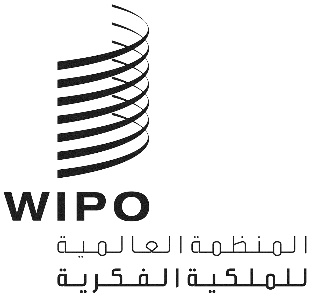 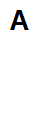 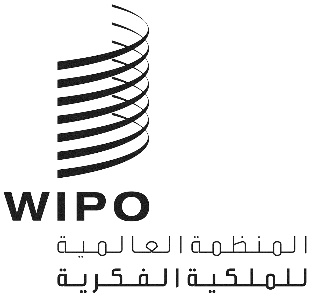 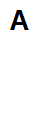 WO/CC/80/4الأصل: بالإنكليزيةالتاريخ: 23 أغسطس 2021لجنة الويبو للتنسيقالدورة الثمانون (الدورة العادية الثانية والخمسون)جنيف، من 4 إلى 8 أكتوبر 2021لجنة المعاشات التقاعدية لموظفي الويبووثيقة من إعداد الأمانةقررت لجنة الويبو للتنسيق، في دورتها العادية في سنة 1977، أن تتألف لجنة المعاشات التقاعدية لموظفي الويبو (لجنة المعاشات) من ثلاثة أعضاء وثلاثة أعضاء بدلاء، على أن تختار لجنة الويبو للتنسيق عضواً واحداً وبديلاً واحداً. وعادة، يشغل الأعضاء الذين اقترحهم المدير العام للانتخاب من قبل لجنة الويبو للتنسيق فترة عضوية مدتها أربع سنوات. ولكن بغية إنشاء عملية تسهل دعوة أوسع نطاقا لتقديم الدول الأعضاء لمرشحين من أجل انتخاب العضو والعضو المناوب في لجنة المعاشات والنظر في هؤلاء المرشحين من قبل لجنة الويبو للتنسيق، يُقترح تخفيض مدة العضوية لهذه الانتخابات، بشكل استثنائي، إلى سنة وسنتين على التوالي. وستجرى الانتخابات الجديدة في الدورات العادية للجنة الويبو للتنسيق في عامي 2022 و2023. وفي غضون ذلك، ستطلق الأمانة عملية لدعوة الدول الأعضاء إلى اقتراح مرشحين يمثلون الكفاءات والمهارات المطلوبة ومجموعة متنوعة من المواهب، كي ينظر فيهم المدير العام قبل ترشيحهم للانتخاب من قبل لجنة الويبو للتنسيق.العضو في لجنة المعاشاتانتخبت لجنة الويبو للتنسيق، إبّان دورتها التاسعة والخمسين المعقودة في عام 2008، السيد فلاديمير يوسفوف عضواً بديلاً في لجنة المعاشات التقاعدية لموظفي الويبو حتى دورتها العادية في عام 2011. ومع ذلك، نظراً إلى انقضاء ولاية أحد الأعضاء في عام 2009، اقتُرح انتخاب السيد يوسفوف عضواً جديداً في لجنة المعاشات التقاعدية لمدة أربع سنوات أي حتى عام 2013. وانتخبت لجنة الويبو للتنسيق السيد يوسفوف لولاية تدوم حتى عام 2013 ثم انتخبته مجدداً في عام 2013 لولايتين متعاقبتين حتى عام 2021.وتلقى المدير العام من البعثة الدائمة لبلغاريا اقتراحاً بإعادة انتخاب لجنة الويبو للتنسيق للسيد يوسفوف عضواً في لجنة المعاشات التقاعدية يمثل الدول الأعضاء حتى الدورة العادية للجنة الويبو للتنسيق في عام 2022.والسيد يوسفوف مواطن بلغاري وُلد يوم 7 فبراير 1946 وحصل على شهادة عليا في الهندسة المدنية من المعهد العالي للمناجم والجيولوجيا في صوفيا (1968) وشهادة في هندسة البراءات من المعهد العالي للهندسة الميكانيكية والكهربائية في صوفيا (1974). وفي عام 1979، حصل على شهادة في الاقتصاد الدولي من أكاديمية روسيا للتجارة الخارجية في موسكو.والسيد يوسفوف عضو في المجموعة البلغارية للجمعية الدولية لحماية الملكية الصناعية والجمعية الدولية لمديري الترخيص، وعمل في شركة حكومية معنية بالتجارة الخارجية في بلغاريا حتى انضم إلى وزارة التجارة الدولية البلغارية في أغسطس 1979.وفي نوفمبر 1981، عُيِّن السيد يوسفوف في الويبو وشغل عدة مناصب منها منصب في المستويات العليا في قطاعات مختلفة من الويبو حتى تقاعد في فبراير 2007 عن منصب مدير شعبة بعض بلدان أوروبا وآسيا.وشغل السيد يوسفوف أيضاً خلال فترة عمله في الويبو وظائف في مجلس الموظفين وكان عضواً في لجنة المعاشات التقاعدية لموظفي الويبو حيث مثَّل المشاركين. وانتُخب رئيساً للصندوق المشترك للمعاشات التقاعدية لموظفي الأمم المتحدة في دورتي 2006 و2010 وانتُخب مجدداً في 2016. وهو حاليا عضو في لجنة مجلس الصندوق المشترك للمعاشات التقاعدية، ورئيس لجنة مجلس الصندوق المشترك للمعاشات التقاعدية، ويرأس أيضا الفريق العامل المعني بالميزانية التابع لمجلس الصندوق الدولي للمعاشات التقاعدية.العضو البديل في لجنة المعاشات التقاعديةوانتخبت لجنة الويبو للتنسيق، إبّان دورتها السادسة والسبعين المعقودة في عام 2019، السيد فيليب فافاتييه عضواً بديلاً للجنة المعاشات التقاعدية لموظفي الويبو حتى دورتها العادية في عام 2023. وأعرب السيد فافاتييه مؤخرا عن اعتزامه إنهاء ولايته.وتلقى المدير العام من البعثة الدائمة لفرنسا اقتراح يدعو إلى أن تنتخب لجنة الويبو للتنسيق السيد جان-لوك بيرين، كعضو بديل في لجنة المعاشات التقاعدية لموظفي الويبو، ليحل محل السيد فافاتييه ويمثل الدول الأعضاء حتى الدورة العادية للجنة التنيسق في عام 2023.ويحمل السيد بيرين، وهو مواطن فرنسا ولد في 23 مايو 1952، درجة في الرياضيات التطبيقية من مدرسة البوليتكنيك الاتحادية بلوزان (سويسرا).وبدأ السيد بيرين مساره المهني في عام 1980 كموظف إحصاء في اللجنة الاقتصادية والاجتماعية لغربي آسيا في بيروت (لبنان) وفي بغداد (العراق). وانضم بعد ذلك إلى الصندوق المشترك للمعاشات التقاعدية لموظفي الأمم المتحدة في جنيف في عام 1985، كمسؤول عن تطوير خدمات تكنولوجيا المعلومات والاتصالات مع المقر الرئيسي في نيويورك، وكمسؤول عن جميع المسائل المصرفية المتعلقة بدفع المعاشات التقاعدية.ونقل السيد بيرين إلى الويبو عام 1987 كرئيس للقسم المعني بالمعاشات التقاعدية والتأمينات. وبموجب عمله، شغل منصب أمين لجنة المعاشات التقاعدية للويبو في الصندوق المشترك للمعاشات التقاعدية لموظفي الأمم المتحدة ومجلس صندوق الويبو (المغلق) للمعاشات التقاعدية. وفي عام 1993، عيّن مديراً لشعبة شؤون الموظفين في الويبو، وأصبح عضواً في مجلس صندوق الويبو (المغلق) للمعاشات التقاعدية ورئيسه في عام 2010. ومثل الويبو في مجلس الصندوق المشترك للمعاشات التقاعدية لموظفي الأمم المتحدة ولجنة التنسيق الإداري. وشارك في اجتماعات لجنة الخدمة المدنية الدولية، وكذلك في اجتماعات اللجنة الاستشارية لشؤون تسويات مقر العمل.وفي عام 1997، عين مدير الشؤون الإدارية لمعاهدة البراءات المسؤولة عن جميع المسائل الإدارية والمالية لمعاهدة البراءات. وفي عام 2002، تولى مهام منسق السياسات الداخلية للويبو تحت إشراف مباشر من المدير العام. وفي سنة 2003، نقل ليصبح مديرا لشعبة التسجيلات الدولية ومسؤولاً عن العلامات التجارية والتصاميم الصناعية والمؤشرات الجغرافية. وفي عام 2007، انضم إلى مكتب المدير العام المساعد للعلامات التجارية والتصاميم الصناعية والمؤشرات الجغرافية كمستشار أول مسؤول عن المسائل الإدارية والمالية وشؤون الموظفين. وقد تقاعد الآن في جنيف.إن لجنة الويبو للتنسيق مدعوة إلى انتخاب:"1"	السيد فلاديمير يوسفوف عضواً في لجنة المعاشات التقاعدية لموظفي الويبو حتى نهاية الدورة العادية للجنة الويبو للتنسيق في عام 2022."2"	والسيد جان-لوك بيرين عضواً بديلاً في لجنة المعاشات التقاعدية لموظفي الويبو حتى نهاية الدورة العادية للجنة الويبو للتنسيق في عام 2023.[نهاية الوثيقة]